Perimeter and Area Quiz ReviewPerimeter Word Problem Examples: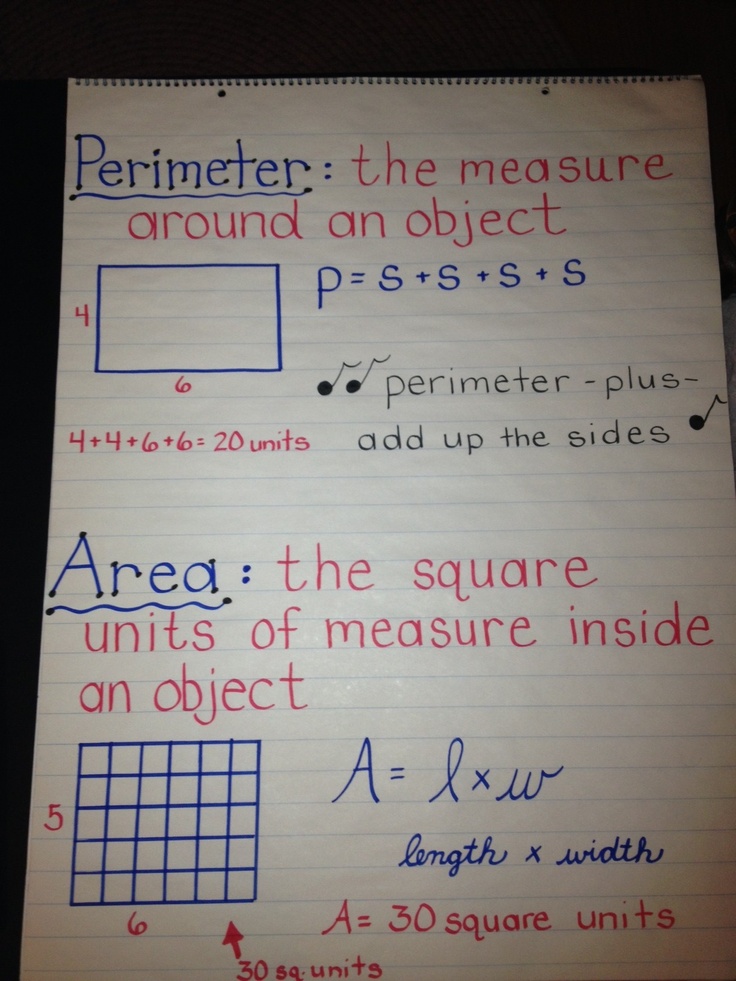 Lexi wanted to build a fence around her house. Her yard has only four sides and each side is 15 feet long. What is the perimeter? Terra is making a blanket for her sister. She needs to figure out what the perimeter would be to buy the material. If the blanket has four sides and the length is 8 feet and the width is 5 feet. What is the perimeter?Area Word Problem Examples: Joel has cookies. The length of each cookie is 7 cm and the width is 5 cm. Find the area of the cookies. Aaron built a box with the length of 12 inches and a width of 6 inches. Find the area of the box. Use the attached worksheet to practice perimeter and area. 